Общеобразовательная средняя школа № 9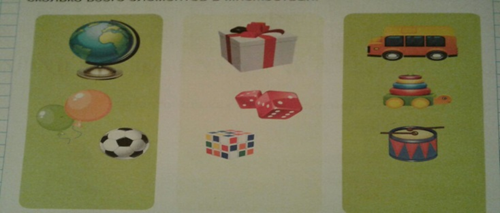 Интегрированное занятие 0 «Е» классВоспитатель: Мухамбетова А. М.Интегрированное занятиеОбразовательные области:  «Познание»   «Творчество»Разделы:  «ФЭМП»   «Лепка»Тема:  Я играю с друзьями.Объединение предметов во множество.Цель: Объединять предметы во множество по определенному свойству. Называть элементы множества. Материалы и оборудования: мультимедиапроектор, компьютер,  наглядные материалы, книга-тетрадь, простой карандаш, цветные карандаши, пластилин.Ход занятия:Организационный момент.  Дети встают с места.Круг приветствия:Собрались все дети в круг,Я твой друг и ты мой друг.Крепко за руки возьмемся,И друг другу улыбнемся1.После круга приветствия дети садятся на свои места. Воспитатель задает вопрос по пройденной теме. 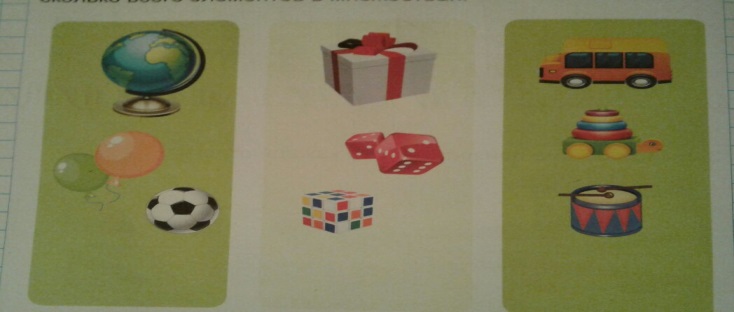 - Что вы видите на картинке? - На первой таблице? Множество чего?- На второй картинке? Множество чего?- На третьей картинке? Множество чего?- Что такое множество?   Ответы детей.Сюрпризный момент.  Вход дяди клоуна.- Ой дети куда я попал? В школу что-ли? А вы научите меня учить и читать? Я ничего не знаю.. - ответы детей- У меня в мешке есть множество предметов.  Помогите мне разозбрать эти предметы по отдельности.Дети вместе с воспитателем помогают дядя клоуну разобрать предметы по отдельности.( в первое ведро- игрушки-кубики, на второе ведро- животных, на третье- фрукты)Воспитатель:-Посмотрите дети, мы собрали по отдельности на каждое ведро- множество кубиков, множество игрушечных животных, множество фруктов.-Ура!Дядя клоун:- Спасибо дети, я узнал у вас что такое множество. Пойду ка я расскажу об этом своим родственникам. До свидания!- До свидания!Воспитатель: -А теперь ребята посмотрите сюда, что вы видите (показываю пироженое, лимон, соль, и перец). Поиграем в игру.Я буду говорить вам свойства этих продуктов, вы находите какой это продукт. «Угадай по свойству предмет»Вкуссладкий  кислый                             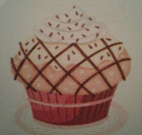 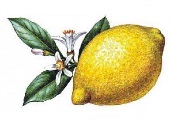 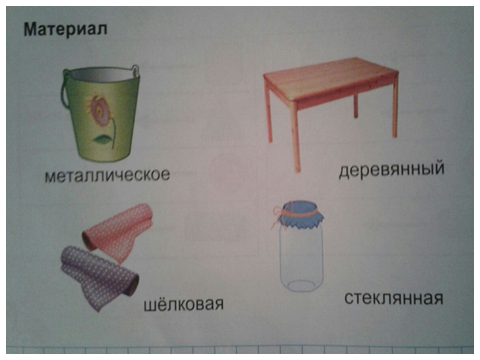 соленая       горький                                      Материал: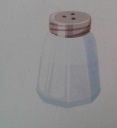 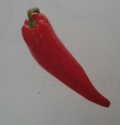 Таким образом говорю и про материал.-Ответы детей.- Таким образом  у нас получилось на первой картине: множество продуктов, и еще продукты делятся на вкусы, на второй картине собрали множество материалов: металлическое, деревянный, шелковая и стеклянная.Воспитатель:- А теперь дети давайте вспомним наши цифры. Предлагаю посчитать детям до 20 и обратный счет.Игра на логику «Какой цифры нет?»  2  3       5  6  7  8  9  10        12   13   14    15    16           18   19   20 1      3  4  5      7  8  9 11  12         14  15        17  18  19  Физминутка «Если весело живется- делай так»(дети смотрят на видео и повторяют)Работа с азбукой-тетрадью. 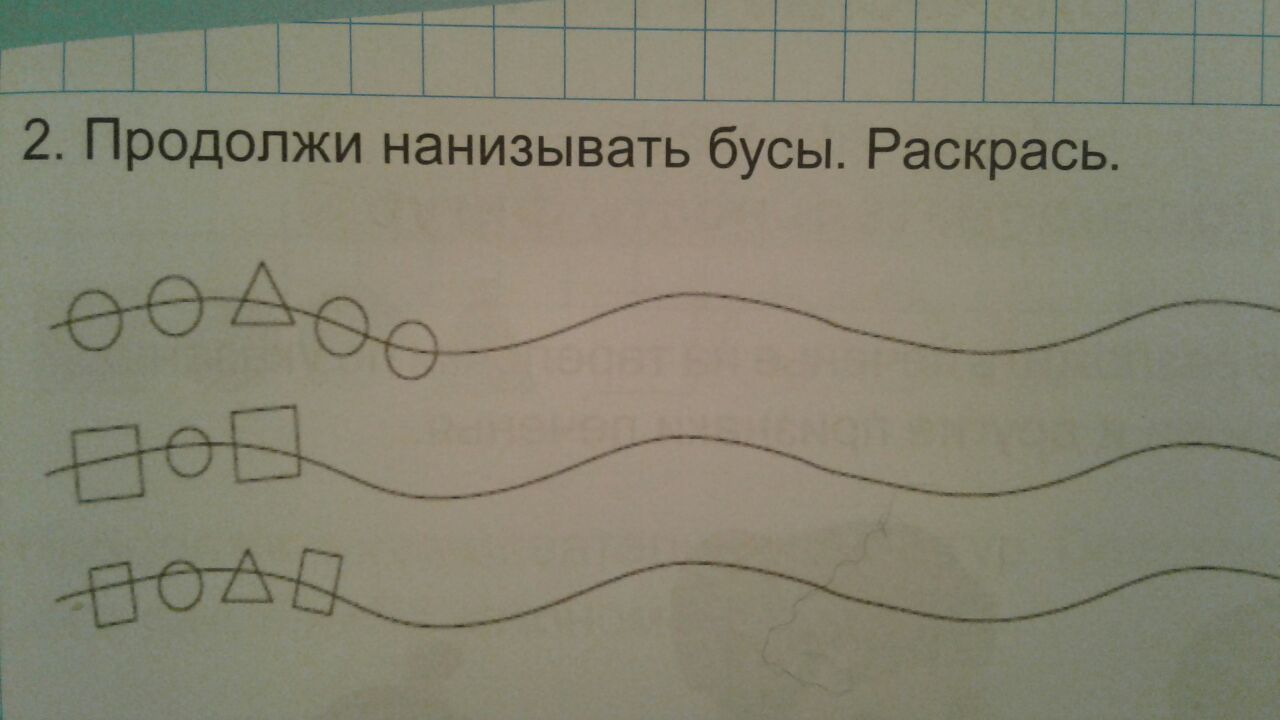 Загадки. 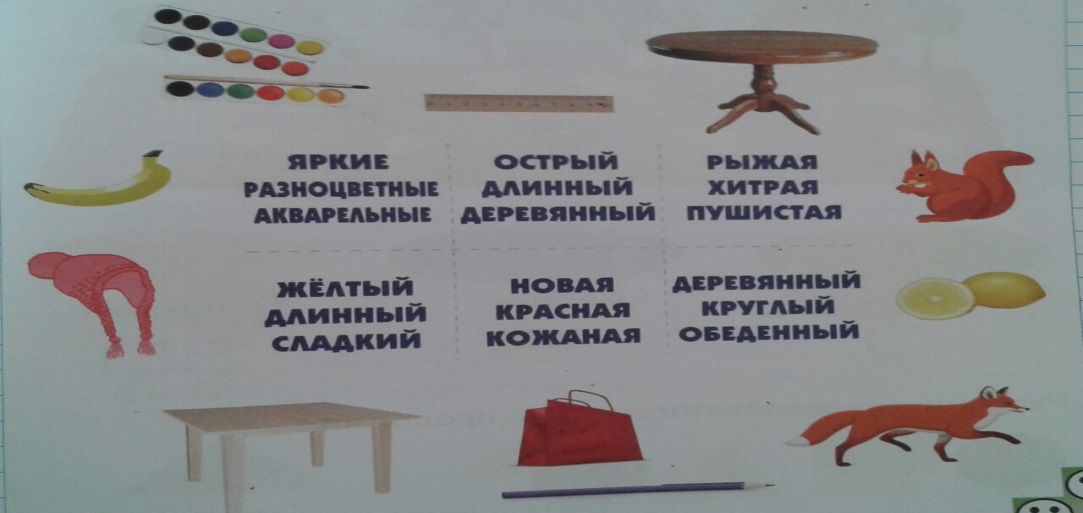 После отгадывания загадки из пластилина дети лепят банана. ( т.к. последним отгадыванием будет банан)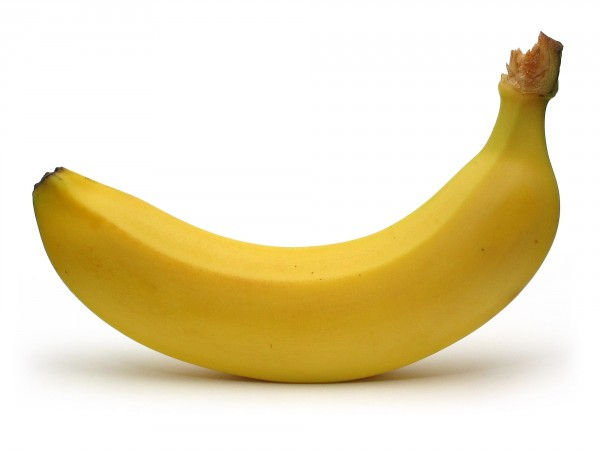 Итог занятия:1.Про что мы говорили на занятии?2.Что такое множество?3. Что мы делали занятии? В какие игры играли?4. В конце занятия из пластилина какой фрукт слепили?5.Вам понравилось занятие?